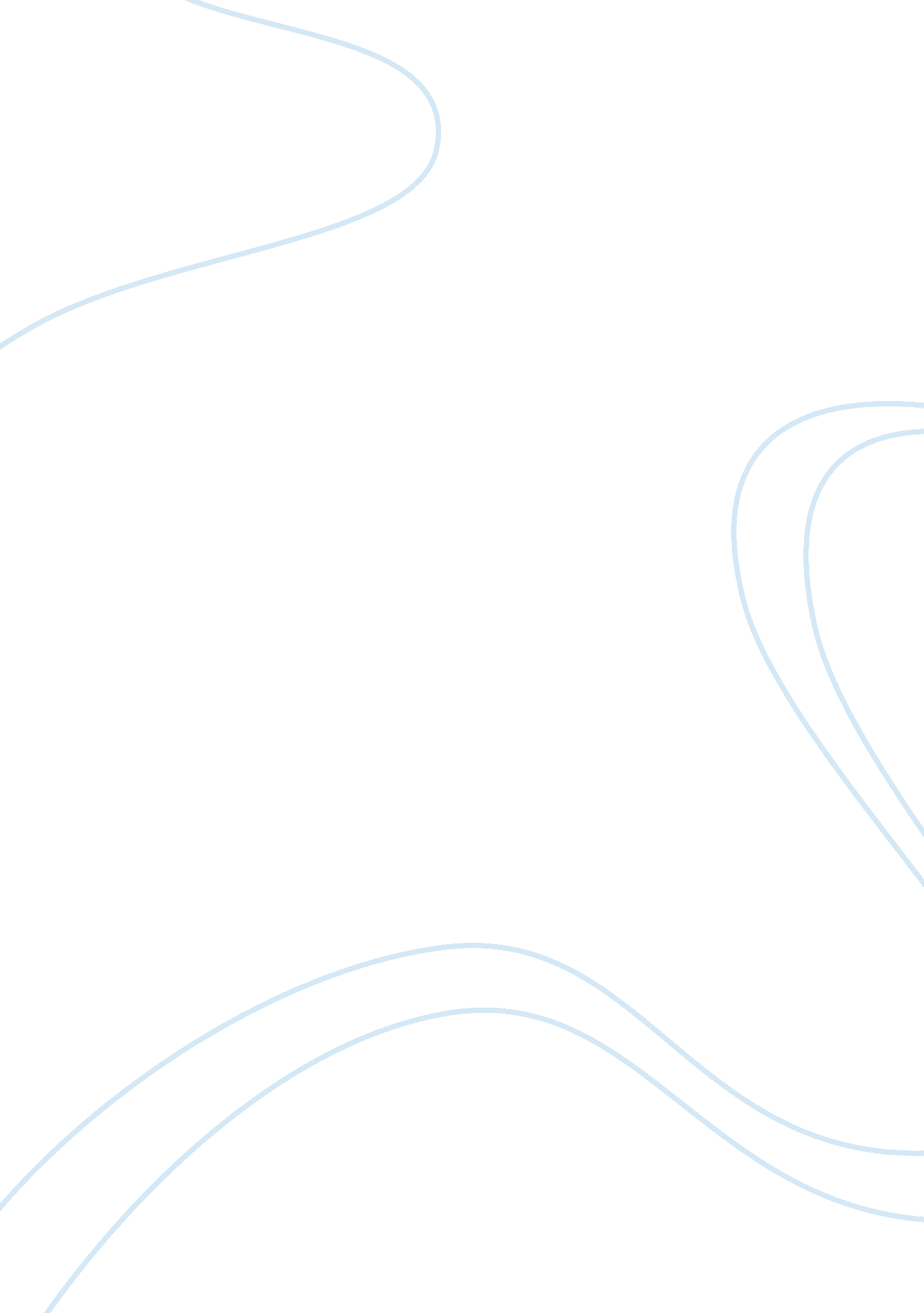 Discussion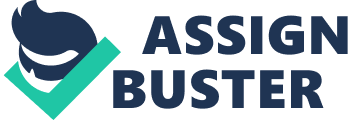 Name: Lecturer: Course: Date: Discussion Question One Society needs in general and the community in particular needs to ally sustainable practices with the primary view of preserving resources to avoid their misuse and hence depletion. Some of the credible ways of achieving this goal involves recognizing the future generation and demonstrating responsibility towards the future population. This practice is fundamental because it works to preserve existing resources and encourages the development of new ones. Additionally, developing a sustainable community would be a good way of reducing the amount waste that we produce. This comes from then need of controlling both to ensure we live in a safe environment. Question Two I believe that the solutions I have provided for sustainable development are possible to apply in the United States context. While sustainability our sustainability is related to past environmental traditions, it is also influenced by some factors unique to this period. Societies such as the U. S need to recognize these factors based on the effect of various decisions made in the last decade. In this regard, there is need to understand that human and natural resources are finite. Local governments including that of the United States is currently facing declining rangelands and forests, unskilled workers, and spiraling utility costs. In the past, sufficient federal funding would have dealt with the problems; communities today are facing overwhelming problems that cannot be overlooked. Consequently, the American society can become more aware of itself, something that should be accompanied by a tension and a high sense of responsibility. The factors of limited resources, scientific development, urbanization, technology, new economies and social awareness should be acknowledged. When harnessed properly, they can play fundamental roles in developing a sustainable community in America. 